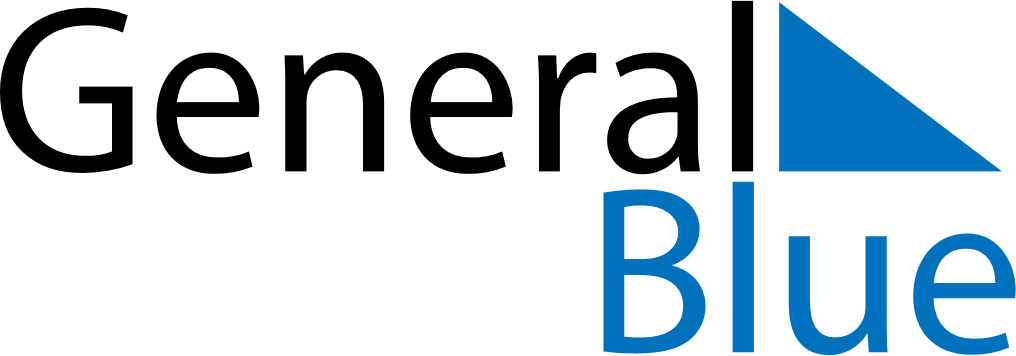 July 2029July 2029July 2029July 2029July 2029July 2029LesothoLesothoLesothoLesothoLesothoLesothoSundayMondayTuesdayWednesdayThursdayFridaySaturday123456789101112131415161718192021King Letsie III’s Birthday22232425262728293031NOTES